UCHWAŁA NR LXII/586/23RADY MIEJSKIEJ W CZEMPINIUz dnia 24 maja 2023r. w sprawie przystąpienia do sporządzenia zmiany studium uwarunkowań i kierunków zagospodarowania przestrzennego gminy Czempiń Na podstawie art. 18 ust. 2 pkt 5) ustawy z dnia 8 marca 1990 r. o samorządzie gminnym 
(Dz. U. z 2023 r. poz. 40 z późn. zm.) oraz art. 9 ust. 1 ustawy z dnia 27 marca 2003 r. o planowaniu i zagospodarowaniu przestrzennym (Dz. U. z 2022 r. poz. 503 z późn. zm.) Rada Miejska w Czempiniu uchwala, co następuje:§ 1.Przystępuje się do sporządzenia zmiany studium uwarunkowań i kierunków zagospodarowania przestrzennego gminy Czempiń.Obszar opracowania zmiany studium uwarunkowań i kierunków zagospodarowania przestrzennego gminy Czempiń został przedstawiony na mapie stanowiącej załącznik graficzny nr 1 do niniejszej uchwały.§ 2.Wykonanie uchwały powierza się Burmistrzowi Gminy Czempiń.§ 3.Uchwała wchodzi w życie z dniem jej podjęcia.ZAŁĄCZNIK NR 1DO UCHWAŁY NR LXII/586/23RADY MIEJSKIEJ W CZEMPINIUz dnia 24 maja 2023r. 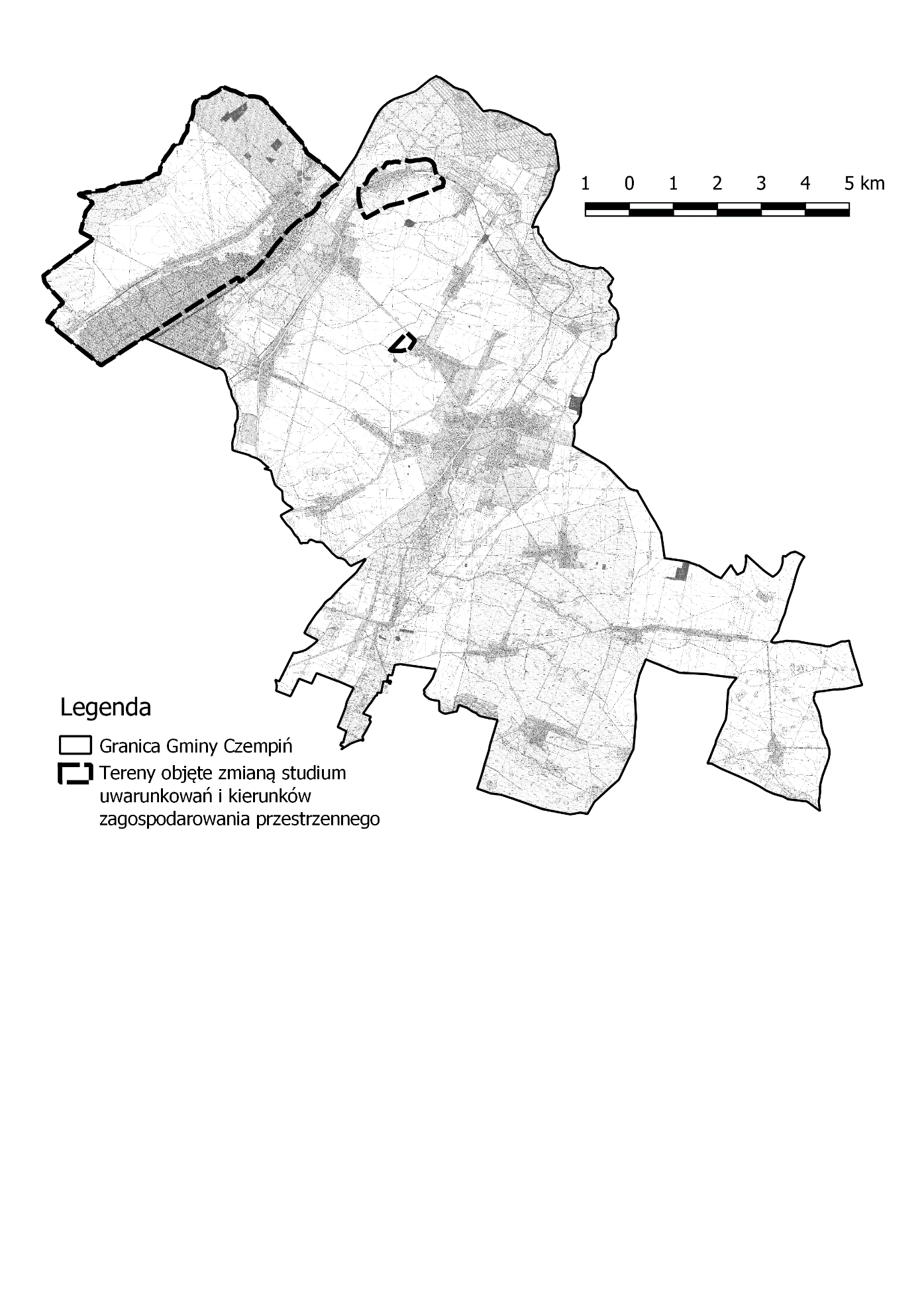 UZASADNIENIE DO UCHWAŁY NR LXII/586/23 RADY MIEJSKIEJ W CZEMPINIU z dnia 24 maja 2023r. Niniejszą uchwałą przystępuje się do sporządzenia zmiany studium uwarunkowań i kierunków zagospodarowania przestrzennego gminy Czempiń.Zasadniczym celem stworzenia dokumentu zmiany studium uwarunkowań i kierunków zagospodarowania przestrzennego jest określenie sposobów zagospodarowania, w związku z koniecznością racjonalnej i poprawnej, pod względem gospodarki przestrzennej, polityki rozwoju gminy. Zasadny jest przegląd ustaleń obowiązującego studium uwarunkowań i kierunków zagospodarowania przestrzennego, pod kątem zmieniających się ciągle uwarunkowań: ekonomicznych, społecznych, prawnych, inwestycyjnych, techniczno-funkcjonalnych oraz przestrzennych, celem aktualizacji polityki przestrzennej gminy.W związku z rozwojem społeczno – gospodarczym gminy zachodzi konieczność aktualizacji obowiązującego studium uwarunkowań i kierunków zagospodarowania przestrzennego gminy Czempiń oraz jego dostosowanie do aktualnych potrzeb w zakresie zmian w przepisach prawa dotyczących planowania przestrzennego. Od momentu uchwalenia aktualnie obowiązującego studium licznym zmianom uległy przepisy normujące planowanie przestrzenne na poziomie lokalnym. Modyfikacji dokonano nie tylko w ustawie o planowaniu i zagospodarowaniu przestrzennym, ale również w dokumentach, w otoczeniu których funkcjonuje i z którymi jest powiązana. Reasumując, sporządzony dokument był zgodny z ówczesnymi uwarunkowaniami prawnymi oraz społeczno – gospodarczymi gminy, jednak aktualnie w sposób znaczący odbiega od obowiązujących przepisów i standardów. W obecnej sytuacji, zasadne jest podjęcie uchwały o przystąpienie do sporządzenia zmiany studium uwarunkowań i kierunków zagospodarowania przestrzennego gminy Czempiń w wyznaczonych obszarach.Z mocy ustawy o planowaniu i zagospodarowaniu przestrzennym do wyłącznej kompetencji Rady Miejskiej należy ustalenie przeznaczenia i zasad zagospodarowania terenu i stanowienia przepisów gminnych w zakresie zagospodarowania przestrzennego.Wobec powyższego, podjęcie przedmiotowej uchwały jest uzasadnione.